Методика «Самооценка волевых качеств личности военнослужащих»Методика разработана Н. Е. Стамбуловой. Оценивается уровень развития волевых качеств: целеустремленности, настойчивости и упорства, смелости и решительности, инициативности и самостоятельности, самообладания и выдержки.Каждый опросник позволяет диагностировать два параметра волевого качества: выраженность и генерализованность. Под выраженностью качества понимается наличие и устойчивость проявления основных его признаков. Под генерализованностью — универсальность качества, т. е. широта его проявления в различных жизненных ситуациях и видах деятельности.Инструкция. Прочтите внимательно каждое суждение. Подумайте, насколько оно характерно для вас. Исходя из этого, выберите соответствующий ответ из пяти предлагаемых вариантов и его номер поставьте в протоколе напротив номера соответствующего суждения.Варианты для ответов:1. «Так не бывает» (+2).2. «Пожалуй, неверно» (+1).3. «Может быть» (0).4. «Наверное, да» (–1).5. «Уверен, что да» (–2). Ответив на вопросы первого опросника «Целеустремленность», переходите кследующему, и так до конца, пока не заполните весь сводный протокол. Затем обработайте ответы с помощью ключа, который одинаков для всех пяти опросников.Текст опросниковЦелеустремленность1. Приступая к любому делу, всегда четко осознаю, чего я хочу достичь.2. Неудача на экзамене побуждает меня тренироваться с удвоенной энергией.3. Мои интересы неустойчивы, не могу пока определить, к чему мне стремиться в жизни.4. Я отчетливо представляю себе, чему хочу научиться в ВУЗе.5. Во время занятий мне быстро надоедает работать строго в соответствии с планом.6. Если уж ставлю перед собой определенную цель, то неуклонно стремлюсь к ее достижению, как бы ни было трудно.7. На каждом занятии я ставлю перед собой конкретные задачи.8. При неудачах меня всегда одолевают сомнения, стоит ли продолжать начатое дело.9. Четкое планирование работы не характерно для меня.10. Редко задумываюсь над тем, как можно применить знания, получаемые в ВУЗе, в будущей практической работе.11. Никогда сам не проявляю инициативы в постановке новых целей, предпочитаю следовать указаниям других людей.12. Обычно под влиянием разного рода препятствий мое стремление к цели значительно ослабевает.13. У меня есть главная цель жизни.14. После неудачи на экзамене я долго не могу заставить себя заниматься в полную силу.15. К общественной работе отношусь с меньшей ответственностью, чем к учебе.16. Как правило, заранее намечаю конкретные задачи, планирую свою работу.17. Постоянно испытываю потребность ставить перед собой новые цели и достигать их.18. Начиная новое дело, не всегда четко представляю себе, к чему следует стремиться; обычно надеюсь, что это прояснится по ходу работы.19. Всегда стараюсь до конца выполнить любое общественное поручение.20. Даже при неудачах меня не покидает уверенность, что достигну поставленной цели.Смелость и решительность1. Принимая какое-нибудь решение, всегда реально оцениваю свои возможности.2. Не боюсь вмешаться в ситуацию на улице, если нужно предотвратить несчастный случай.3. Мне трудно выполнять свои обещания.4. Высказываю свое мнение, несмотря на возможность конфликта.5. Сознание, что соперник сильнее, является для меня серьезным препятствием.6. Легко освобождаюсь от тревоги, опасений, страха.7. Установив для себя распорядок дня, четко его придерживаюсь.8. Меня часто мучают сомнения.9. Мне больше по душе, если ответственность за совместное дело несут другие, а не я.10. Вряд ли смогу рискнуть предотвратить несчастный случай.11. Когда анализирую свои поступки, часто прихожу к выводу, что недостаточно хорошо продумал и спланировал свои действия.12. Как правило, избегаю рискованных ситуаций.13. Не испытываю страха перед сильным соперником.14. Много раз решал с завтрашнего дня начать «новую жизнь», но с утра все шло по-старому.15. Возможность конфликта заставляет меня держать свое мнение при себе.16. Обычно мне легко удается справиться со своими сомнениями.17. Постоянно чувствую ответственность за свои дела и поступки.18. С трудом преодолеваю страх.19. Для меня исключительный случай, если я не смог сдержать слово.20. Возможность рискнуть доставляет мне радость.Настойчивость и упорство1. Начиная любое дело, уверен, что сделаю все возможное для его выполнения.2. Всегда до конца отстаиваю свое мнение, если уверен, что прав.3. Я не в состоянии принудить себя тренироваться на фоне усталости.4. На экзаменах борюсь изо всех сил до последнего мгновения.5. Мне трудно доводить до конца общественные дела.6. Для меня характерны планомерность, систематичность в работе.7. На тренировочном занятии заставляю себя полностью выполнить задание, даже если очень устал.8. Часто бросаю на полпути начатые дела, потеряв интерес к ним.9. Мне больше по душе легкие, пусть даже менее результативные, пути к цели.10. Не могу заставить себя планомерно заниматься в течение всего семестра, особенно по тем учебным предметам, которые даются с трудом.11. Обычно не знаю, хватит ли у меня желания и сил завершить начатое дело.12. У меня никогда не появляется желание поставить перед собой труднодостижимую цель.13. Систематически готовлюсь к учебным занятиям в ВУЗе.14. Неудача в ходе соревнований резко снижает мою активность и желание продолжать борьбу.15. В споре чаще всего уступаю другим.16. До конца выполняю даже скучную и однообразную работу, если это необходимо.17. Испытываю особое удовлетворение, если успех достался с большим трудом.18. Не могу заставить себя работать систематически.19. Выполняя общественные поручения, всегда добиваюсь того, что необходимо.20. Довольно часто испытываю потребность проверить себя в трудных делах.Инициативность и самостоятельность1. Как правило, все важные решения принимаю без посторонней помощи.2. Мне легко удается побороть смущение и первым завязать разговор с незнакомым человеком.3. Никогда по собственной инициативе не берусь за выполнение общественных поручений.4. При подготовке к учебным занятиям довольно часто читаю дополнительную литературу, не ограничиваясь лекцией или учебником.5. Отсутствие совета, поддержки со стороны преподавателя значительно снижает мои результаты.6. Больше всего мне нравится пробовать свои силы в творческой деятельности.7. К практическим занятиям стараюсь подойти творчески.8. Чувствую себя спокойно и уверенно, если кто-то руководит мною.9. Прежде чем что-то сделать, всегда советуюсь с кем-нибудь из знакомых.10. В разговоре или при знакомстве стремлюсь предоставить инициативу другому.11. Для меня удобнее всего выполнять работу по точно известному образцу.12. Обычно отказываюсь от своих планов, намерений, если другие находят их неудачными.13. К общественной работе отношусь не формально, стараюсь сделать ее не только полезной, но и интересной.14. При изучении любого учебного предмета не стремлюсь знать больше, чем требуется для сдачи зачета или экзамена.15. Обычно не задумываюсь над содержанием учебного материала, точно выполняю то, что предлагает преподаватель.16. Стремлюсь быть организатором новых дел в коллективе.17. Если уверен, что прав, всегда поступаю по-своему.18. Процесс творчества не привлекает меня.19. Результаты моих выступлений на олимпиадах и конференциях практически не зависят от того, присутствует ли на них мой преподаватель (руководитель).20. В любую работу стремлюсь внести что-то новое, иначе мне неинтересно.Самообладание и выдержка1. Я легко могу заставить себя долго ждать, если это необходимо.2. В споре мне обычно удается сохранять спокойствие и объективность.3. Не могу нормально заниматься, если меня что-то тревожит.4. В течение всего экзамена четко контролирую свои мысли, чувства, действия, поведение.5. Совершенно не переношу боли.6. Мне удается сохранять ясность мысли даже в самых сложных жизненных ситуациях.7. Неприятности в ВУЗе и дома не снижают качества моей подготовки по предметам.8. Долгое ожидание очень мучительно для меня.9. Бывает, когда я встревожен, волнуюсь, совершенно теряю контроль над собой.10. Во время экзамена иногда не могу ответить даже то, что знаю.11. Считаю, что умение владеть собой не так уж важно для человека.12. Если у меня плохое настроение, никогда не могу этого скрыть.13. На экзамене всегда мобилизуюсь и получаю оценку не ниже той, на которую рассчитываю.14. Не могу сдержать себя, чтобы на грубость не ответить тем же.15. На экзамене с трудом владею собой с трудом владею собой.16. Мне легко заставить себя сдержать смех, если чувствую, что он неуместен.17. Сильное волнение, как правило, не сказывается на целесообразности моих действий и поведения.18. В сложной ситуации обычно теряюсь, не могу быстро принять нужное решение.19. Могу заставить себя действовать, превозмогая боль, если это крайне необходимо.20. Специально учусь владеть собой.Сводный протокол исследованияОбработка и интерпретация результатовКлюч к расшифровке. Положения 1, 6, 8, 9, 11, 12, 16, 17, 18, 20 служат для диагностики выраженности волевых качеств, положения 2, 3, 4, 5, 7, 10, 13, 14, 15, 19 — для диагностики генерализованности волевых качеств.Подсчитывается алгбераическая сумма баллов отдельно по суждениям параметра выраженности и параметра генерализованности для каждого волевого качества. Для перевода на положительную шкалу оценок к суммарной оценке прибавляется 20 баллов и окончательные результаты заносятся в протокол-Заключение об уровне развития каждого волевого качества делается по параметрам выраженности и генерализованности с учетом следующих нормативных показателей: 0–19 баллов — низкий уровень; 20–30 баллов — средний уровень; 31–40 баллов — высокий уровень. Полученные оценки всех волевых качеств необходимо представить графически.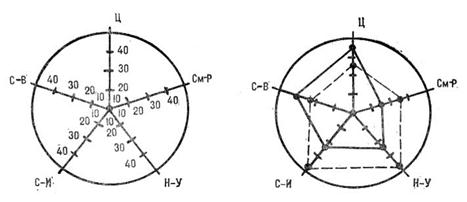 Чертится окружность (d = 8 см). Из ее центра (нулевая точка) проводятся 5 радиусов и на них наносятся деления. Каждый радиус – шкала оценки для одного из волевых качеств. Затем данные из протокола переносятся на соответствующие шкалы: на каждую шкалу наносятся по две точки (число баллов по параметру выраженности и по параметру генерализованности). Точки, обозначающие оценки выраженности всех волевых качеств, соединяются сплошными линиями, а точки, обозначающие оценки генерализованности всех волевых качеств, – пунктирными. Получается два пятиугольника, расположенных внутри круга. На основании рисунка делается заключение об уровне развития каждого волевого качества по параметрам выраженности и генерализованности с учетом следующих нормативных показателей: 0–19 баллов – низкий уровень; 20–30 баллов – средний уровень; 31–40 баллов – высокий уровень.Завершить работу необходимо письменным заключением об уровне развития волевых качеств с учетом параметров выраженности и генерализованности.№ЦелеустремленностьСмелость, решительностьНастойчивость, упорствоСамостоятельность, инициативностьСамообладание, выдержка1.2.3.4.5.6.7.8.9.10.11.12.13.14.15.16.17.18.19.20.в =в =в =в =в =в =В = в + 20 =В = в + 20 =В = в + 20 =В = в + 20 =В = в + 20 =В = в + 20 =г =г =г =г =г =г =Г = г + 20 =Г = г + 20 =Г = г + 20 =Г = г + 20 =Г = г + 20 =Г = г + 20 =